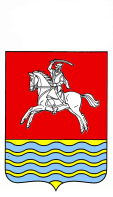 АДМИНИСТРАЦИЯ КУМЫЛЖЕНСКОГО МУНИЦИПАЛЬНОГО РАЙОНА ВОЛГОГРАДСКОЙ ОБЛАСТИПОСТАНОВЛЕНИЕОт 11.03.2020г. № 176О подготовке проекта  о внесении изменений  в Правила землепользования и застройки  Белогорского сельского поселения Кумылженского муниципального района Волгоградской областиРассмотрев заявление Багрова В.В.с предложением  о внесении изменений в Правила землепользования и застройки Белогорского сельского поселения Кумылженского муниципального района Волгоградской области,  письмо комиссии по подготовке проектов правил землепользования и застройки муниципальных образований Кумылженского муниципального района от 06.03.2020г, в целях регулирования землепользования и застройки территории Белогорского сельского поселения Кумылженского муниципального района Волгоградской области и, руководствуясь  ст. 31,32,33 Градостроительного кодекса Российской Федерации, Федеральным законом  от 06.10.2003г №131-ФЗ «Об общих принципах организации местного самоуправления в Российской Федерации», Уставом Кумылженского муниципального района, постановляю:1. Подготовить проект о внесении изменений в Правила землепользования и застройки Белогорского сельского поселения Кумылженского муниципального района Волгоградской области, утвержденные Решением   Совета Белогорского сельского поселения Кумылженского муниципального района Волгоградской области от 27.12.2013г №19/1-С (далее – проект).2. Ответственным за разработку проекта определить отдел архитектуры и градостроительства администрации Кумылженского муниципального района.3. Утвердить прилагаемый порядок и сроки проведения работ по подготовке проекта о  внесении изменений в Правила землепользования и застройки Белогорского сельского поселения Кумылженского муниципального района Волгоградской области .4.  Контроль за исполнением постановления возложить на первого заместителя главы - начальника отдела ЖКХ и строительства администрации Кумылженского муниципального района С.В. Горбова.5. Настоящее постановление вступает в силу со дня подписания, подлежит опубликованию    в районной газете «Победа» и размещению  на официальном  сайте Кумылженского муниципального района в сети Интернет.И.о. главы  Кумылженского муниципального района                                                                                    А.А.ПинскойНачальник правового отдела                                                                            И.И.ЯкубоваПриложение 1к постановлению администрации Кумылженского муниципального района Волгоградской области от 11.03.2020г. № 176Порядок и сроки проведения работ на подготовке проекта внесения изменений в Правила землепользования и застройки Белогорского сельского поселения Кумылженского муниципального района Волгоградской областиЭтап подготовкиВиды работСрокиИсполнитель1этапРазработка проекта внесения изменений в Правила землепользования и застройки Белогорского сельского поселения Кумылженского муниципального района Волгоградской области.До 16 марта 2020Отдел архитектуры и градостроительства администрации Кумылженского муниципального района II этапПроверка и направление проекта о внесении изменений в Правила землепользования  и застройки Белогорского сельского поселения  Главе Кумылженского муниципального района. Принятие решения о направлении проекта  в Кумылженскую районную Думу или об отклонении проекта и направлении его на доработкуВ течение 10 дней после представления проектаКомиссия по подготовке проектов правил землепользования и застройки муниципальных образований Кумылженского муниципального района, глава Кумылженского муниципального района III этап Принятие решения об утверждении проекта о внесении изменений в Правила землепользования и застройки  Белогорского сельского поселения Рассмотрение на ближайшем заседании Думы.Кумылженская районная Дума